Palmyra Area Middle School Mini-THON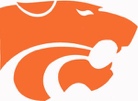 Supporting Four Diamonds Mini-THON to Conquer Childhood CancerDonation Form (for all non-Donor Drive Donations)Mini-THONer’s Name _________________________	HR ____________Minimum Donation required is $30.  VIP status begins at $200VIP Rewards:Video Game Truck AccessSpecial MenuFro-YoWax Hands Signage Honoring your amount On-Stage RevealVIP Room Access…and moreAll checks should be issued to Four Diamonds.Donor NameDonation Amount